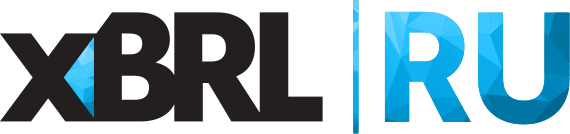 Заявка на участие в курсе повышения квалификации «Основы формата XBRL»Контакты:Надежда Чурсина
АНО "Центр ИксБиАрЭл"
Тел.: 8 (495) 699-43-94
Моб. тел.: 8 (916) 060-03-40
chursinann@xbrl.ru Даты занятий в рамках курса повышения квалификации «Основы формата XBRL»20, 22, 23, 24 марта 2023 года;31 марта 2023 года- окончание тестирования.Темы Формат XBRL: сущность, история развития и перспективы внедрения.  Таксономия XBRL Банка России. Формирование отчета XBRL.  Учетно-аналитические системы как информационная составляющая XBRL.Форма обучения Очно с применением дистанционных технологийФИО участника(ов) курсаДата рождения участника курсаСНИЛС участника курсаАктуальный эл. адрес участника курсаТел. участника курса Должность участникаФИО контактного лица Тел. контактного лицаАктуальный эл. адрес контактного лица Название организации, адрес (юридический, почтовый)Реквизиты для оформления счета-офертыИНН/КППОГРНр/ск/сБИКЛицо, уполномоченное подписать актУказать возможность использования электронного документооборота (Контур.Диадок) Примечание 